南昌亚东水泥有限公司职业健康工作获当地卫健委肯定，并接受南昌市电视台采访2020年10月27日上午，南昌市电视台、南昌市青山湖区卫健委执法局，以南昌亚东水泥为样板，拍摄厂区工作区域及检阅相应管理作业。卫健委执法局领导及市电视台对南昌亚东职业健康工作给予了充分肯定与赞赏。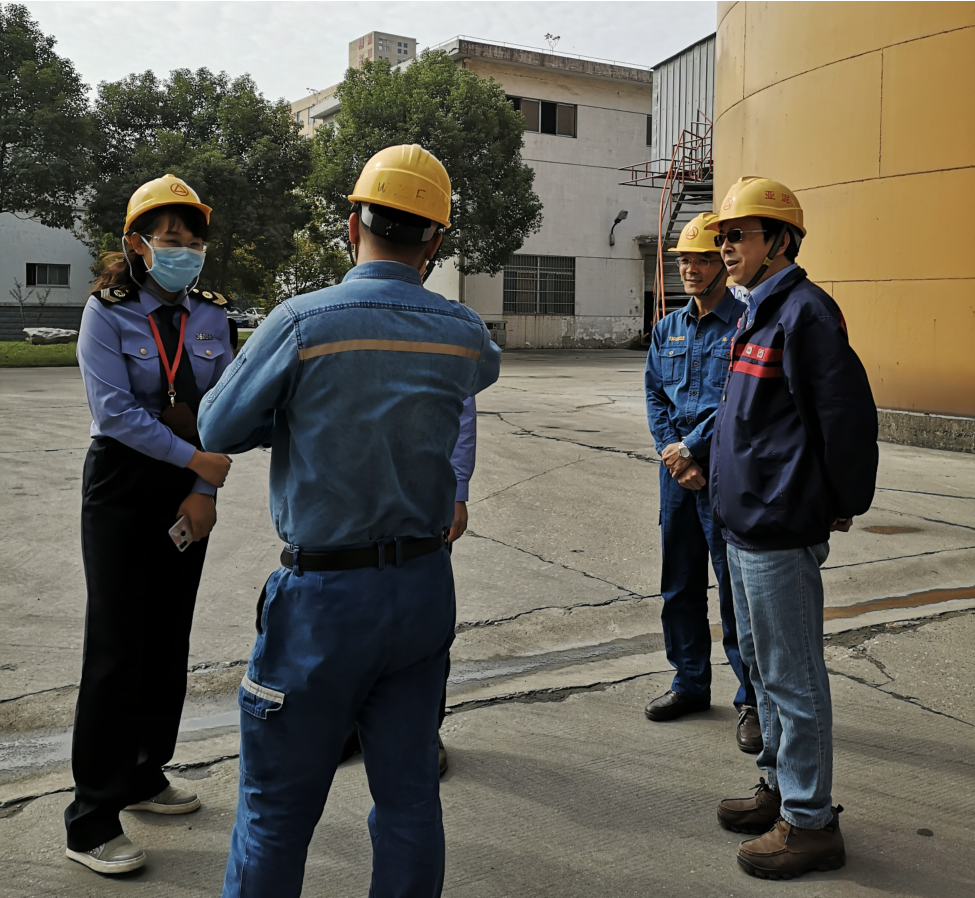 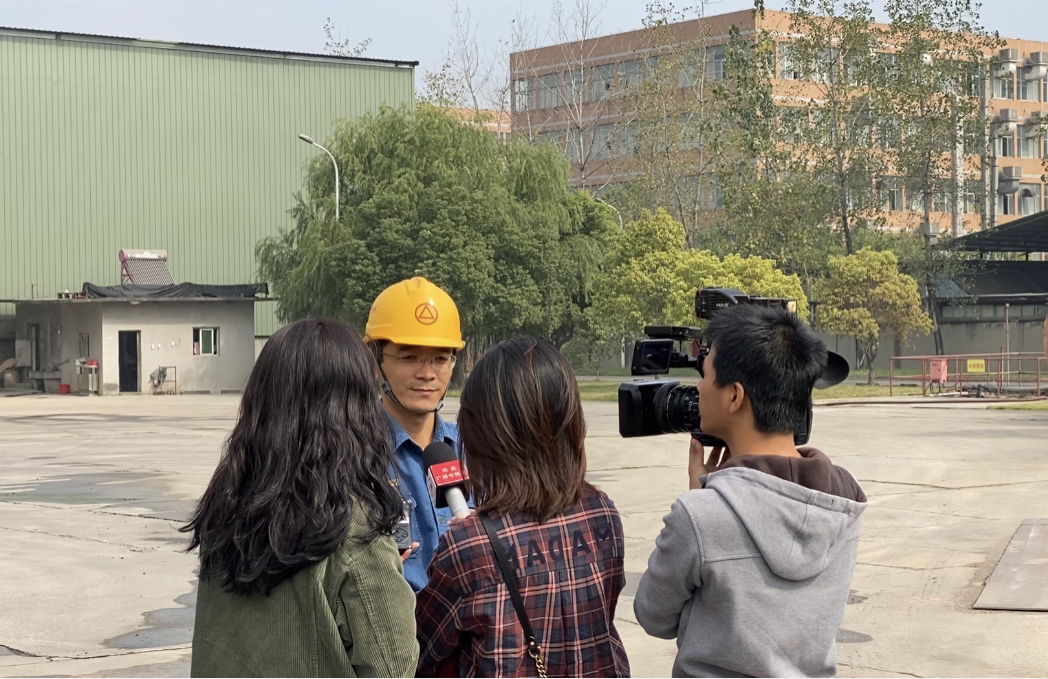 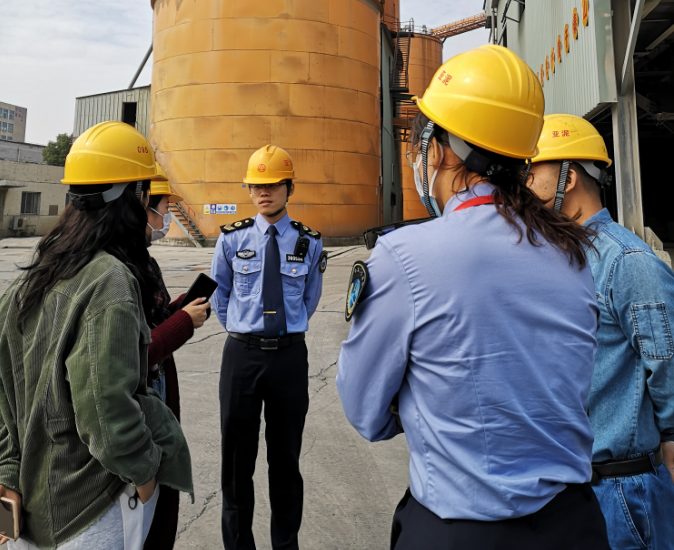 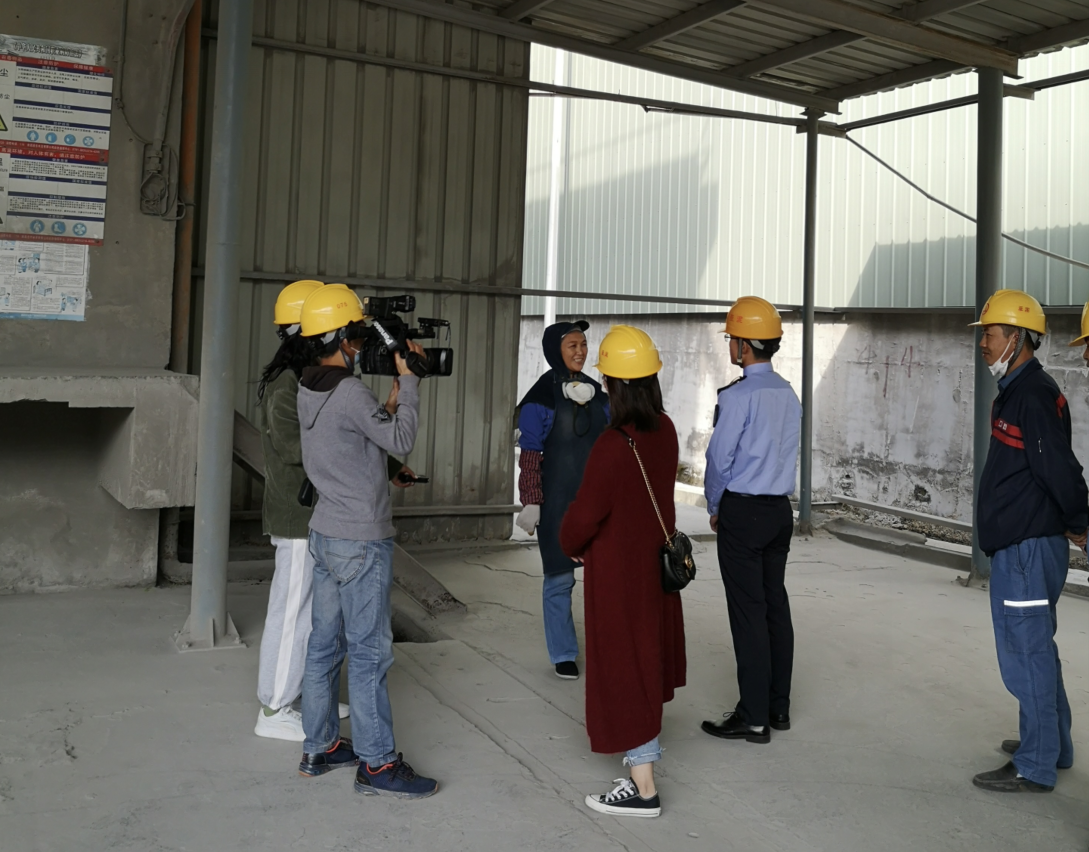 